Écoles primaire et maternelle de Chambon sur VoueizeMENU DU 3 AU 7 JUIN 2024Viande française          Producteur local           Production Maison          Végétarien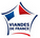 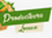 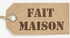 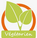 ,		                 ,                                          Le Chef Cuisinier,                       	    F. MOUTY	                              C.FATI-GARDES                                        JM.BARRET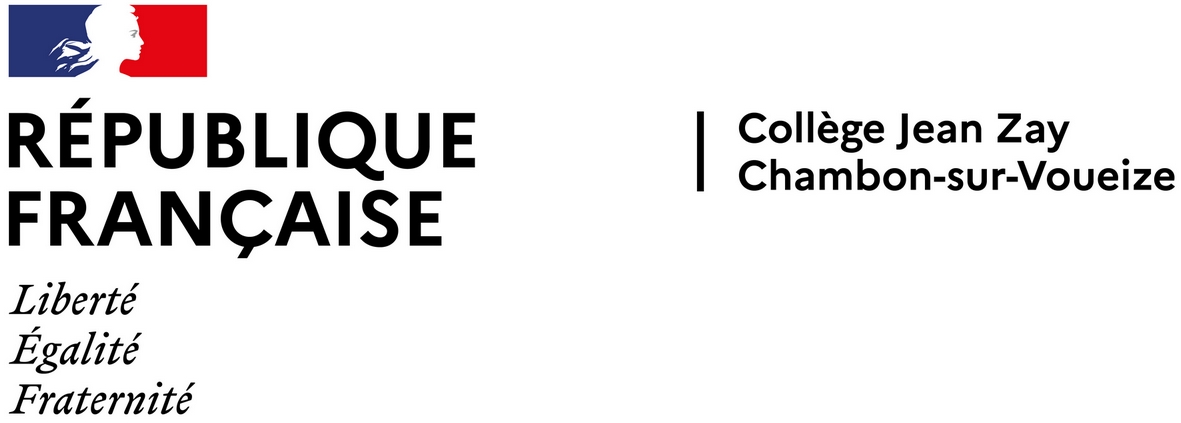 LUNDI 3                                          SALADE ANDALOUSE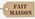 SPAGHETTI A LA BOLOGNAISE                                                  GRUYERE RAPE                                             CONFITURE DE LAIT BIOMARDI 4                                                  TERRINE DE CAMPAGNE                                         CHIPOLATAS                                                  PRINTANIERE DE LEGUMES                                            FROMAGE                                                       FRUIT DE SAISONJEUDI 6                                                    SALADE COMPOSEE                                   FILET DE LIEU MEUNIERE                                        CAROTTES VICHY                                          FLAN PATISSIERVENDREDI 7                                                           MELON                          RAGOUT FONDANT DE POMMES DE TERRE                                                          BATAVIA                                             BARRE GLACEE CHOCOLAT